                                                                                          УТВЕРЖДАЮ	Декан факультета журналистики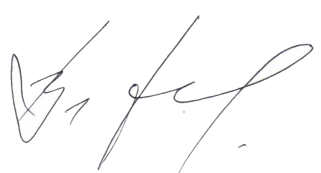 									       Тулупов В.В.       05 мая 2024  г.Расписание экзаменовлетней  экзаменационной  сессии  2023 /2024 уч. г.1 курсНаправление «Медиакоммуникации»Ответственный исполнитель - зам. декана по учебной работе  ____________________________    Е.М. БебчукДата1 группа2 группа3 группа07.06 пятница08.06.Суббота10.06ПонедельникКонсультацияСовременный русский язык доц. Бебчук Е.М.Мудл   18.00 https://edu.vsu.ru/mod/bigbluebuttonbn/view.php?id=1289325 КонсультацияСовременный русский язык доц. Бебчук Е.М.Мудл   18.00 https://edu.vsu.ru/mod/bigbluebuttonbn/view.php?id=1289325 КонсультацияСовременный русский язык доц. Бебчук Е.М.Мудл   18.00 https://edu.vsu.ru/mod/bigbluebuttonbn/view.php?id=1289325 11.06.ВторникСовременный русский язык доц. Бебчук Е.М. 9.00    128Современный русский язык доц. Бебчук Е.М. 9.00    12813.06 четвергСовременный русский язык доц. Бебчук Е.М. 9.00    12814.06пятница15.06 суббота  Консультация История русской и зарубежной литературыдоц. Козлова Н.Н.,   10.30     123 проф. Хорольский В.В.11.00      123Консультация История русской и зарубежной литературыдоц. Козлова Н.Н.,   10.30     123 проф. Хорольский В.В.11.00      123Консультация История русской и зарубежной литературыдоц. Козлова Н.Н.,   10.30     123 проф. Хорольский В.В.11.00      12317.06ПонедельникИстория русской и зарубежной литературыдоц. Козлова Н.Н., проф. Хорольский В.В.9.00          120История русской и зарубежной литературыдоц. Козлова Н.Н., проф. Хорольский В.В.9.00          12018.06вторникИстория русской и зарубежной литературыдоц. Козлова Н.Н.,  проф. Хорольский В.В.9.00          12019.06среда20.06четвергКонсультацияОсновы связей с общественностью Доц. Курганова Е.Б.14.00     123КонсультацияОсновы связей с общественностью Доц. Курганова Е.Б.14.00     123КонсультацияОсновы связей с общественностью Доц. Курганова Е.Б.14.00     12321.06пятницаОсновы связей с общественностьюДоц. Курганова Е.Б.9.00   11722.06 субботаОсновы связей с общественностью Доц. Курганова Е.Б.9.00    125Основы связей с общественностью Доц. Курганова Е.Б.9.00    12524.06   понедельникКонсультацияОсновы рекламы доц. Аксенова О.Н.13.00    123КонсультацияОсновы рекламы доц. Аксенова О.Н.13.00    123КонсультацияОсновы рекламы доц. Аксенова О.Н.13.00    12325.06   вторникОсновы рекламы доц. Аксенова О.Н.9.00   11626.06средаОсновы рекламы доц. Аксенова О.Н.9.00   125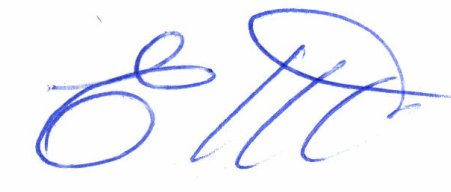 Основы рекламы доц. Аксенова О.Н.9.00   125